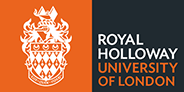 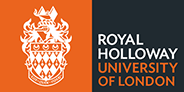 What should I check before operating the   Date of Field Trip  …………..  Location………………………    Duration of trip      ………….What Should be checked Daily while on field tripDay 1Day 1Day 2Day 2Day 3Day 3Day 4Day 4Day 5Day 5Day 6Day 6Day 7Day 7Day 8Day 8YesNOYesNOYesNOYesNOYesNoYesNoYesNoYesNoOil levelWater levelWindscreen washer levelMirrors clean and adjustedLights – headlights, tail, license plate, brake, indicator turn signals, hazard,Reverse lightsDash control panel – all lights and gauges are operationalHorn – operationalCheck tyres Initials of person checking vehicle